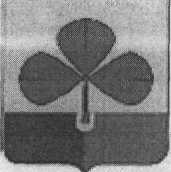 МУНИЦИПАЛЬНОЕ  ОБЩЕОБРАЗОВАТЕЛЬНОЕ УЧРЕЖДЕНИЕ«МАГНИТНАЯ СРЕДНЯЯ ОБЩЕОБРАЗОВАТЕЛЬНАЯ ШКОЛА»АГАПОВСКОГО МУНИЦИПАЛЬНОГО РАЙОНА ЧЕЛЯБИНСКОЙ ОБЛАСТИМОУ «Магнитная СОШ»  60 лет Октября 2, п.Магнитный, Агаповский муниципальный район, Челябинская область, 457431Тел: (35140)  95-1-08, факс: (35140)  95-1-08    e-mail: magnitnaya@mail.ruсайт школы:  http://magnitnaya-shkola.ruП Р И К А Зот «01» сентября  2022 года                                                                                                №  81-06п.МагнитныйОб использовании государственных символов,введении традиции еженедельного поднятия (внесения),спуска (выноса) флага РФ
и исполнения гимна РФ в МОУ «Магнитная СОШ» Во исполнение пункта 3 части 1 статьи 3 Федерального закона от 29.12.2012 № 273-ФЗ, в соответствии с письмом Минпросвещения России от 15.04.2022 № СК-295/06, Стандартом Минпросвещения России от 06.06.2022, методическими рекомендациями «Об использовании государственных символов Российской Федерации при обучении и воспитании детей и молодежи в образовательных организациях, а также организациях отдыха детей и их оздоровления» (письмо от 15 апреля 2022 г. № СК-295/06) Минпросвещения РоссииПРИКАЗЫВАЮ:Утвердить: Положение об использовании государственных символов в МОУ «Магнитная СОШ»  (Приложение 1) .Регламент подъема (внесенияи) и спуска (выноса) Государственного флага Российской Федерации в МОУ «Магнитная СОШ»  (Приложение 2) .2.Ввести в МОУ «Магнитная СОШ» традицию церемонии поднятия (внесения) Государственного флага Российской Федерации и исполнения Государственного гимна Российской Федерации в начале каждой учебной недели на торжественной линейке с 01.09.2022 г.3. Определить время начала торжественной линейки в честь начала учебной  недели – 8:30. Продолжительность линейки – 10-15 минут.4. Ввести в МОУ «Магнитная СОШ» церемонию спуска (выноса) Государственного флага Российской Федерации в конце каждой учебной недели по окончании последнего учебного занятия. 5. Определить место проведения церемонии поднятия (внесения), спуска (выноса) Государственного флага Российской Федерации с учётом климатических условий :весенне-летний период:НОО - площадка у центрального входа в здание образовательной организации; ООО, СОО - площадка школьного двора  образовательной организации;с/п Субутак -  площадка у центрального входа в здание образовательной организацииосенне-зимний период проведение церемонии в помещении (холл, рекриация, спортивный зал образовательной организации)При проведении торжественных мероприятий: «День знаний», «Последний звонок», Открытие и Закрытие общешкольных мероприятий образовательной организации, проводить общее (НОО, ООО, СОО) торжественное построение и церемонию поднятия (внесения) Государственного флага Российской Федерации и исполнения Государственного гимна Российской Федерации.Определить участников церемонии  поднятия (внесения) Государственного флага Российской Федерации: обучающиеся образовательной организации, представители Советов  обучающихся, представители педагогического коллектива и администрации образовательной организации. В дни государственных праздников в церемонии могут принимать участие приглашенные гости.Советнику по воспитанию Шапошниковой В.П., руководителю объединения ДО «Орлёнок» Хасановой О.И., педагогу-организатору Силкиной Л.А.:сформировать для проведения церемонии знаменные группы (знаменосец и ассистенты). Количество ассистентов определяется условиями поднятия Государственного флага Российской Федерации. При поднятии Государственного флага Российской Федерации на мачту (флагшток) - 4 ассистента, при использовании флага на древке - 2 ассистента.внести в знаменную группу обучающихся, имеющих учебные, спортивные, творческие и общественно значимые достижения.выдавать перед началом церемонии знаменной группе Государственный флаг Российской Федерации для подготовки к церемонии выноса и подъема Государственного флага Российской Федерации.организовать спуск (вынос) Государственного флага Российской Федерации в конце каждой учебной недели по окончании последнего учебного занятия знамённой группой Допускать в определённых обстоятельствах (карантин и.т.д), не полную категорию участников церемонии. Например, обучающиеся одной параллели, одной ступени. В этом случае преподаватель информирует классы, не принимающие участие в церемонии, на первом учебном занятии (уроке) в день проведения церемонии  о составе знаменной группы, оглашает календарь памятных дат общегосударственного значения, план школьных мероприятий на неделю. Рекомендуется исполнение краткой версии (куплет и припев) Государственного гимна Российской Федерации одновременно с участниками церемонии по стойке «Смирно».Назначить ответственным за хранение Государственного флага Российской Федерации в МОУ «Магнтная СОШ»:НОО - руководителя объединения ДО «Орлёнок» Хасанову О.И.ООО, СОО - советника по воспитанию Шапошникову В.П.с/п Субутак - педагога-организатора Силкину Л.А.Классным руководителям:формировать  общероссийскую гражданскую идентичность у подрастающего поколениявоспитывать  у обучающихся уважение к государственным символам, владение основами их правильного использования 11. Заместителю директора по ВР Авиленко Н.П.:осуществлять контроль организации и проведения ритуала поднятия и спуска (внесения и выноса) Государственного флага Российской Федерации согласно настоящему приказу и Положению об использовании государственных символов в МОУ «Магнтная СОШ»;проинформировать педагогических работников, и их родителей (законных представителей) об особенностях ритуала поднятия и спуска (внесения и выноса) Государственного флага Российской Федерации в МОУ «Магнтная СОШ»;еженедельно, а также перед каждой выдачей и принятием контролировать состояние Государственного флага Российской Федерации.Контроль исполнения настоящего приказа оставляю за собой.Директор:                                        Е.М.ВойтоваС приказом ознакомлены:Приложение 1Положение об использовании государственных символов в МОУ «Магнитная СОШ»Общие положения
1.1. Положение об использовании государственных символов в МОУ «Магнитная СОШ»  (далее – Положение) определяет порядок использования (установления, размещения) Государственного флага Российской Федерации, Государственного герба Российской Федерации, а также исполнения Государственного гимна Российской Федерации в МОУ «Магнитная СОШ» (далее – образовательная организация).
1.2. Государственный флаг Российской Федерации (далее – Флаг) является официальным государственным символом Российской Федерации.
Флаг представляет собой прямоугольное полотнище из трех равновеликих горизонтальных полос: верхней – белого, средней – синего и нижней – красного цвета. Отношение ширины флага к его длине 2:3.
Использование Флага с нарушением Федерального конституционного закона от 25.12.2000 № 1-ФКЗ «О Государственном флаге Российской Федерации», а также надругательство над Государственным флагом Российской Федерации влекут за собой ответственность в соответствии с законодательством РФ.
1.3. Государственный герб Российской Федерации (далее – Герб) является официальным государственным символом Российской Федерации.
Герб представляет собой четырехугольный, с закругленными нижними углами, заостренный в оконечности красный геральдический щит с золотым двуглавым орлом, поднявшим вверх распущенные крылья. Орел увенчан двумя малыми коронами и – над ними – одной большой короной, соединенными лентой. В правой лапе орла – скипетр, в левой – держава. На груди орла, в красном щите, – серебряный всадник в синем плаще на серебряном коне, поражающий серебряным копьем черного опрокинутого навзничь и попранного конем дракона.
Воспроизведение Герба допускается без геральдического щита (в виде главной фигуры – двуглавого орла с атрибутами), а также в одноцветном варианте.
Использование Герба с нарушением Федерального конституционного закона от 25.12.2000 № 2-ФКЗ «О Государственном гербе Российской Федерации», а также надругательство над Государственным гербом Российской Федерации влечет за собой ответственность в соответствии с законодательством РФ.
1.4. Государственный гимн Российской Федерации (далее – Гимн) является официальным государственным символом Российской Федерации.
Гимн представляет собой музыкально-поэтическое произведение. Гимн может исполняться в оркестровом, хоровом, оркестрово-хоровом либо ином вокальном и инструментальном варианте. При этом могут использоваться средства звуко- и видеозаписи, а также средства теле- и радиотрансляции.
Гимн должен исполняться в точном соответствии с музыкальной редакцией и текстом, утвержденными Федеральным конституционным законом от 25.12.2000 № 3-ФКЗ «О Государственном гимне Российской Федерации».

2. Использование Флага
2.1. Флаг вывешивается на зданиях общеобразовательной организации и на их территориях в соответствии с Стандартом Минпросвещения России от 06.06.2022 Церемонии поднятия (спуска) Государственного флага Российской Федерации.
2.2. Флаг может быть поднят (установлен) во время торжественных мероприятий. Флаг поднимается (устанавливается) во время массовых мероприятий (в том числе спортивных и физкультурно-оздоровительных), проводимых образовательной организацией.
2.3. Каждая учебная неделя начинается с торжественной линейки, на которой происходит поднятие (внесение) Флага и прослушивание Гимна. Время начала торжественной линейки в честь начала учебной  недели – 8:30. Продолжительность линейки – 10-15 минут.
2.4. Подъем (внесение) Флага осуществляется по команде заместителя директора образовательной организации или ведущего мероприятия при построении обучающихся, педагогов и администрации образовательной организации в соответствии с Регламентом.
2.5. Для подъема (внесения) Флага назначается знамённая группа из обучающихся образовательной организации, проявивших выдающиеся успехи в разных сферах деятельности.
2.6. Флаг поднимается на мачте (флагштоке). Вносится на древке. Флаг на древке устанавливается на подставку,  мачта (флагшток) устанавливается, вблизи здания образовательной организации или в помещении образовательной организации. Место для размещения должно обеспечивать лучшую видимость Флага и возможность построения обучающихся, педагогов и администрации. 
2.7. Мачта (флагшток) для подъема Флага изготавливается из металлических труб. В нижней и верхней частях мачты (флагштока) крепятся два ролика. Нижний ролик крепится на расстоянии 1 м от уровня земли, а верхний – 0,1 м от конца мачты (флагштока). К роликам прикрепляется трос с приспособлениями для крепления Флага.
2.8. Спуск (вынос) Флага производится дежурным обучающимся образовательной организации в конце каждой учебной недели по окончании последнего учебного занятия. 
2.9. После спуска (выноса) Флаг доставляется в комнату его хранения. При необходимости принимаются меры по его сушке и чистке.
2.10. Контроль за состоянием Флага еженедельно осуществляет заместитель директора по воспитательной работе. 
2.11. В случае повреждения Флаг должен быть немедленно заменен запасным.
2.12. Во время церемоний и мероприятий для создания особой торжественной атмосферы может использоваться ритуал вноса и выноса Флага знаменной группой в количестве трёх человек: руководителя и двух ассистентов, в соответствии с Регламентом. Персональный состав знаменной группы устанавливает директор образовательной организации или его заместитель.
2.13. В дни траура в верхней части древка Флага крепится черная лента, длина которой равна длине полотнища Флага. Флаг, поднятый на мачте (флагштоке), приспускается до половины высоты мачты (флагштока).
2.14. При одновременном подъеме (размещении) Флага и флага субъекта РФ, муниципального образования, организации Флаг располагается с левой стороны от другого флага, если стоять к ним лицом; при одновременном подъеме (размещении) нечетного числа флагов Флаг располагается в центре, а при подъеме (размещении) четного числа флагов (но более двух) – левее центра.
2.15. При одновременном подъеме (размещении) Флага и других флагов размер флага субъекта РФ, муниципального образования, организации не может превышать размер Флага, а высота подъема Флага не может быть меньше высоты подъема других флагов.
3. Использование Гимна
3.1. Текст Гимна размещается в помещениях (части помещений) образовательной организации, отведенных для экспозиции, посвященной государственной символике. Такие помещения (части помещений) должны быть эстетично оформлены.
3.2. Официальным является исполнение Гимна в тех случаях, когда он выполняет свою знаковую функцию: обозначает российское государство, государственное присутствие, событие общероссийской важности или государственного значения. Официальными случаями исполнения являются все случаи, описанные в Федеральном конституционном законе от 25.12.2000 № 3-ФКЗ «О Государственном гимне Российской Федерации», а также иные случаи исполнения Гимна в церемониальных ситуациях, на официальных и массовых мероприятиях, в значимых общественных и частных случаях.
3.3. Гимн исполняется:
во время официальной церемонии подъема Флага или после его внесения;
при открытии и закрытии торжественных мероприятий проводимых в образовательной организации;                                                                                                                                  перед первым уроком (занятием) в день начала новой учебной недели.
3.4. При официальном исполнении Гимна присутствующие выслушивают его стоя. Данное требование не распространяется на лиц, не способных встать или испытывающих затруднения при вставании и стоянии вследствие состояния здоровья: пожилых людей, инвалидов, больных и травмированных, а также детей раннего возраста.
3.5. При официальном исполнении Гимна мужчины должны находиться без головных уборов. Данное требование имеет ряд исключений, основанных на традициях и правах личных свобод граждан. Например, не обнажают головы те, кто имеет специальный головной убор, ношение которого вызвано состоянием здоровья.
Допускается не обнажать голову при нахождении в исключительно неблагоприятных погодных, природных или технических условиях, когда обнажение головы на время исполнения гимна действительно способно привести к потере здоровья, травме или создать угрозу жизни.
Допускается не обнажать голову лицам, религиозные убеждения которых рассматривают обнажение головы как акт неуважения и (или) унижения.
3.6. При официальном исполнении Гимна следует соблюдать тишину и сократить передвижения и перемещения до предельно возможного минимума. Гимн следует выслушать молча либо подпевая исполнению.
3.7. Если исполнение Гимна сопровождается поднятием Флага, присутствующие поворачиваются лицом к поднимаемому Флагу.
3.8. При исполнении Гимна со словами исполняется весь Гимн целиком (три куплета с повторением припева после каждого куплета). В исключительных случаях возможно исполнение гимна со словами в составе только первого куплета и припева.
3.9. При исполнении Гимна без слов исполняются вступление, куплет и припев. Троекратное исполнение куплетов и припевов при исполнении Гимна без слов не применяется.
Использование Герба
4.1. Допускается использование Герба, в том числе его изображения, если такое использование не является надругательством над Гербом.
4.2. В образовательной организации Герб размещается в помещениях (части помещений), отведенных для экспозиции, посвященной государственной символике. Такие помещения должны быть эстетично оформлены. 4.3. При одновременном размещении Герба и герба (геральдического знака) субъекта РФ, муниципального образования, образовательной организации Герб располагается с левой стороны от другого герба (геральдического знака), если стоять к ним лицом; при одновременном размещении нечетного числа гербов (геральдических знаков) Герб располагается в центре, а при размещении четного числа гербов (но более двух) – левее центра.
4.4. При одновременном размещении Герба и других гербов (геральдических знаков) размер герба (геральдического знака) субъекта РФ, муниципального образования, образовательной организации не может превышать размер Герба, при этом Герб не может быть размещен ниже других гербов (геральдических знаков).
Приложение 2Регламент подъема (внесения) и спуска (выноса)  Государственного флага Российской Федерации в МОУ «Магнитная СОШ»1. Место проведения церемонии подъема и спуска Флага – площадка перед образовательной организацией, актовый зал, спортивный зал, холл и др. – определяется климатическими  условиями, конструктивными особенностями здания, и спецификой образовательной организации. В осенне-зимний период рекомендовано проведение церемонии в помещении, в весенне-летний – на открытой площадке.2. В церемонии могут участвовать обучающиеся образовательной организации, представители совета обучающихся и совета родителей, представители работников образовательной организации.В дни государственных праздников в церемонии могут принимать участие приглашенные гости.3. Руководитель образовательной организации вправе определять категорию участников церемонии самостоятельно (например, обучающиеся одной параллели классов).4. Учитель информирует классы (группы), не принимающие участие в церемонии, о составе знаменной группы, оглашает календарь памятных дат общегосударственного и локального значения на неделю – на первом уроке в день проведения церемонии. Рекомендуется исполнение краткой версии (куплет и припев) Гимна одновременно с участниками церемонии по стойке «Смирно».5. В церемониях, посвященных государственным праздникам, при проведении торжественных мероприятий: «День знаний», «Последний звонок», Открытие и Закрытие общешкольных мероприятий образовательной организации и т.д., по возможности проводится общее торжественное построение образовательной организации, церемония поднятия (внесения) Государственного флага Российской Федерации и исполнения Государственного гимна Российской Федерации.6. Церемонией руководит ответственное лицо, определенное руководителем образовательной организации (далее – руководитель церемонии).7. Построение на церемонию осуществляется с учетом конструктивных особенностей места проведения церемонии.8. Для проведения церемонии формируется знаменная группа (знаменосец и ассистенты). При поднятии Флага на мачту (флагшток) назначается четыре ассистента, при использовании флага на древке – два ассистента.9. В знаменную группу входят обучающиеся, имеющие учебные, спортивные, творческие и общественно значимые достижения. Также могут включаться работники образовательной организации и родители (законные представители) обучающихся.10. Перед началом церемонии знаменной группе выдается Флаг для подготовки к церемонии  подъема (внесения)  Флага.11. Руководитель церемонии оглашает ее участникам, кому и почему предоставлено право поднимать (внести) Флаг.12. В начале церемонии руководитель церемонии дает команду для построения «Внимание! Под Государственный флаг Российской Федерации – смирно! Флаг поднять (внести)!».13. Знаменная группа выносит Флаг. 14. Знаменная группа останавливается у флагштока (при использовании флага на древке у места установки флага), ассистенты разворачиваются и встают по стойке смирно лицом к участникам церемонии.15. Руководитель церемонии озвучивает команду «Флаг поднять» (если флаг поднимают на флагшток) или команду «Флаг установить» (если флаг устанавливают на особую подставку).16. Флаг прикрепляется к мачте (флагштоку) и быстро поднимается. При использовании Флага на древке он устанавливается в особую подставку. Древко не должно касаться поверхности.Поднятие Флага сопровождается исполнением Гимна. При этом все присутствующие на церемонии стоят по стойке смирно.17. После поднятия Флага (или установки его на особую подставку) знаменная группа стоит по стойке смирно лицом к участникам церемонии.18. По завершении процедуры поднятия Флага руководитель церемонии произносит команду «вольно!».19. Церемония может продолжиться информационным блоком. Например, может оглашаться календарь памятных дат общегосударственного и локального значения на неделю. В торжественных случаях церемония может включать исполнение художественных и литературных произведений, выступления приглашенных гостей и т.д.20. После завершения церемонии дается команда «налево» («направо») или «разойдись» и все участники последовательно, покидают место проведения церемонии.21. Церемония спуска (выноса) Флага осуществляется в конце каждой учебной недели по окончании последнего учебного занятия (урока).22. В церемонии спуска (выноса) Флага участвуют знаменная группа, работники образовательной организации. Также в церемонии могут принять участие те лица, которым будет доверено поднять Флаг в начале следующей недели.23. Руководитель церемонии дает команду о готовности к спуску (выносу) Флага «внимание! Флаг спустить».24. Знаменосец приступает к медленному спуску Флага (или его выносу, если Флаг на древке).25. Знаменная группа выносит Флаг маршем «нога в ногу» и доставляет его в место хранения.№Ф.И.ОДата Подпись №Ф.И.ОДата Подпись 1Аитова Р.К.22Сартова М.Н.2Пекарская Г.И.23Буксартова О.Е3Дергунова С.В.24Степаненко В.А.4Наталухина Н.Н25Ленюк К.Н.5Култасова Б.А26Бисимбаева А.С.6Лекина А.И27Макашова Т.П.7Дрягина В.Я28Лозяная О.А.8Силкина Л.А.29Егоркина Н.А.9Жандарбаева Д.Н30Мальцев Д.Г.10Хасанова О.И31Турганов М.Б.11Попова М.Н.32Погорелова З. С.12Недорезова К.В.33Галиахметова Ф.Ш.13Валитова ЕА.34Зайцева Е.В.14Салищева Л.А35Михеев А.К.15Липатова А.А.36Сержантов В.И.16Шапошникова В.П.37Никитюк И.В.17Дмитриев В.О.38Юдина В.А.18Кутузова Г.А39Сарсьянов Б.С19Юдина Е.Б.40Войтенко И.В.20Медведева Н.В.41Авиленко Н.П.21Карабатырова Б.Т.42